ГРЕБІНКІВСЬКА СЕЛИЩНА РАДАБілоцерківського району Київської областіVIII скликанняРІШЕННЯвід 22 грудня 2023 року                   смт Гребінки                        № 732-30-VIIIПро внесення змін до рішення Гребінківської селищної ради від 22.12.2022 р. № 532-21-VIII «Про бюджет Гребінківської селищної територіальної громади на 2023рік»  (код 1054000000) Керуючись пунктом 23 статті 26 Закону України «Про місцеве самоврядування в Україні», статтею 22, 23, 78 Бюджетного кодексу України Податковим кодексом України зі змінами та доповненнями, Законом України «Про внесення змін до розділу VІ «Прикінцеві та перехідні положення» Бюджетного кодексу України та інших законодавчих актів України» від 15.03.2022 року №2134-ІХ та враховуючи пропозиції постійної комісії з питань фінансів, бюджету, планування, соціально-економічного розвитку, інвестицій та міжнародного співробітництва, Гребінківська селищна радаВ И Р І Ш И Л А:Внести зміни до рішення Гребінківської селищної ради від 22.12.2022 р. № 532-21-VIII «Про бюджет Гребінківської селищної територіальної громади на 2023 рік» зі змінами, виклавши пункт 1 рішення у такій редакції:«1. Визначити на 2023 рік:доходи бюджету селищної територіальної громади у сумі 163 492 850,72 гривень, у тому числі доходи загального фонду бюджету селищної територіальної громади 155 159 681,72 гривень та доходи спеціального фонду бюджету селищної територіальної громади 8 333 169,00 гривень, згідно з додатком №1 цього рішення;видатки бюджету селищної територіальної громади у сумі 172  919 365,50 гривень, в тому числі видатки загального фонду бюджету селищної територіальної громади 135 251 985,49 гривень та видатки спеціального фонду бюджету селищної територіальної громади 37 667 380,01 гривень, згідно додатку №3;повернення кредитів до бюджету селищної територіальної громади у сумі 0 гривень, у тому числі повернення кредитів до загального фонду бюджету селищної територіальної громади – 0 гривень та повернення кредитів до спеціального фонду бюджету селищної територіальної громади – 0 гривень, згідно з додатком №4 до цього рішення; надання кредитів до бюджету селищної територіальної громади у сумі 0 гривень, у тому числі надання кредитів до загального фонду бюджету селищної територіальної громади – 0 гривень та надання кредитів до спеціального фонду бюджету селищної територіальної громади – 0 гривень, згідно з додатком №4 до цього рішення; профіцит бюджету селищної територіальної громади за загальним фондом у сумі 19 907 696,23 гривень, згідно з додатком №2 до цього рішення;дефіцит бюджету селищної територіальної громади у сумі за спеціальним фондом 29 334 211,01 гривень, згідно з додатком №2 до цього рішення;оборотний залишок бюджетних коштів бюджету селищної територіальної громади в розмірі 73 338,36 грн, що становить 0,06 % видатків загального фонду бюджету селищної територіальної громади, визначених цим пунктом.Внести відповідні зміни до додатків № 1,2,3,5,6,7 до рішення Гребінківської селищної ради від 22.12.2022 р. № 532-21-VIII «Про бюджет Гребінківської селищної територіальної громади на 2023 рік» зі змінами.Керуючому справами (секретарю) виконавчого комітету Гребінківської селищної ради ТИХОНЕНКО Олені Володимирівні, забезпечити розміщення даного рішення на офіційному вебсайті Гребінківської селищної ради.Контроль за виконанням даного рішення покласти на постійну комісію з питань фінансів, бюджету, планування, соціально-економічного розвитку, інвестицій та міжнародного співробітництва та на начальника Відділу фінансів Гребінківської селищної ради ШВИДКУ Валентину Дмитрівну.Селищний голова                                                  Роман ЗАСУХА 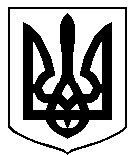 